EMPLOYMENT APPLICATION FORM 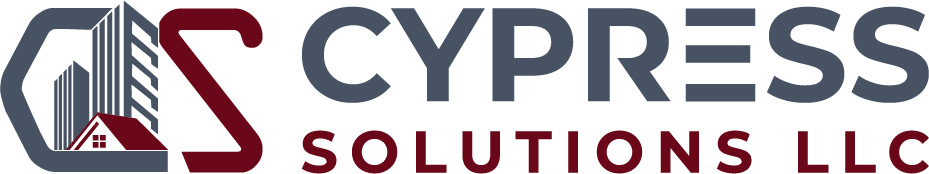 Instructions: Print clearly in black or blue ink. Answer all questions. Sign and date the form. PERSONAL INFORMATION: First Name: ____________________________ MI:_______ Last Name: _____________________________Street Address: __________________________________________________________________________City: ______________________________________ State: ______________ Zip Code: _________________ Phone Number: (______) ______ - ____________ Email: _________________________________________Are you eligible to work in the United States? Yes _______ No_______If you are under age 18, do you have an employment/age certificate? Yes ___ No ___ Have you been convicted of or pleaded no contest to a felony within the last five years? Yes_______ No_______If yes, please explain: __________________________________________________________________________________________________________________________________________________________________________Position Applied For:  ___________________________________________________________________What date are you available to start work?  _________________________________________________EDUCATION:Name and Address of Schools High School and Above - Degree/Diploma - Graduation Date:______________________________________________________________________________________________________________________________________________________________________________Skills and Qualifications: Licenses, Skills, Training, Awards, Certifications______________________________________________________________________________________________________________________________________________________________________________EMPLOYMENT HISTORY:Current/Previous Employer: _______________________________________________________________Address: _______________________________________________________________________________Supervisor: _____________________________________________________________________________Phone: ____________________________ Email:_______________________________________________ Position Title: ____________________________________________  Salary: ________________________From: _______________________________________ To:_______________________________________Responsibilities: ________________________________________________________________________________________________________________________________________________________________Reason for Leaving:______________________________________________________________________________________________________________________________________________________________Employer: ______________________________________________________________________________Address: _______________________________________________________________________________Supervisor: _____________________________________________________________________________Phone: ____________________________ Email:_______________________________________________ Position Title: ____________________________________________  Salary: ________________________From: _______________________________________ To:_______________________________________Responsibilities: ________________________________________________________________________________________________________________________________________________________________Reason for Leaving:______________________________________________________________________________________________________________________________________________________________May We Contact Your Current Employer? Yes _______ No _______PROFESSIONAL REFERENCES:Name				Title				Address				Phone ______________________________________________________________________________________________________________________________________________________________________________PERSONAL REFERENCES:Name				Title				Address				Phone ______________________________________________________________________________________________________________________________________________________________________________I certify that information contained in this application is true and complete. I understand that providing false information may result in my application not being considered or immediate termination of employment at any point in the future if I am hired. I authorize the verification of any or all information listed above.Name: __________________________________________________________________________________Signature: ________________________________________________________ Date:__________________